: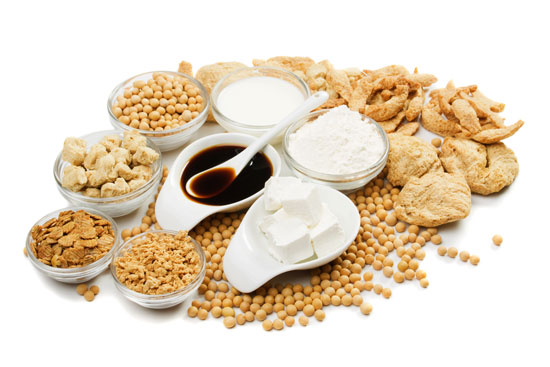 .